
Employee Self-Assessment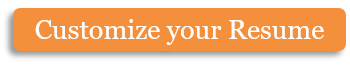 Instructions: Read and consider each question carefully before checking the corresponding box. Leave any comments you feel pertain directly to the question. The form needs to be turned in to the livestock production managers by the end of the week. When you submit the form, make an appointment to complete the evaluation process.Copyright information - Please read© This Free Microsoft Office Template is the copyright of Hloom.com. You can download and modify this template for your own personal use. You can (and should!) remove this copyright notice (click here to see how) before customizing the template.You may not distribute or resell this template, or its derivatives, and you may not make it available on other websites without our prior permission. All sharing of this template must be done using a link to http://www.hloom.com/. For any questions relating to the use of this template please email us - info@hloom.comQuestionDon't AgreeSomewhat AgreeAgreeStrongly AgreeCommentsDo you have a strong understanding of your purpose during working hours?XDo you arrive on time and go straight to work at the start of your shift?XI usually arrive at the start of my shift, but I don't always start when I should. I should be better about being ready to work as soon as my shift begins.When working in a team to complete a project, do you communicate well with your teammates?XI need to work on my communication skills. When working in a team, I don't always articulate my ideas or frustrations.Do you feel properly qualified to run farm equipment?XAre you qualified to work with the hogs?XDo you feel that you contribute when you are working with a team to complete a task?XDo you prefer to do something different every day?XDo you feel that you perform all of your responsibilities properly?XI stay at work until I've completed all the tasks on time. Sometimes I have to stay late because I was goofing off with a friend and didn't work as hard as I probably should have.Are you comfortable working with hogs?XDo you feel you provide the hogs with the best possible care?XDo you understand the farm's policies for dealing with the media?XI know I'm not supposed to talk to the media, but I can't remember who I send the media to if they have any questions.Do you understand farm policy regarding posting photos and videos on the internet of the hogs and the rest of the operation?XDo you see yourself working here in the future?XI'm not sure what my long term plans are at this point.Do you think you're the type of employee we would one day want as a shift manager?XAt this point, no.Would you be interested in advancement should an opportunity arise?XMost definitely!Do you feel like your status as an employee improves the overall quality of the farm?XDo you know how to identify and care for a sick animal?XErnie, the hog production manager, does an excellent job making sure everyone knows what healthy hogs look like.Do you think you work well with the livestock?XAre you familiar with all emergency phone numbers, including the veterinarian’s?XAre you happy working for this farm?XMost days I enjoy my job.What do you think you need to improve?I have to work on my ability to stay on task and to communicate with others. I'd like to work on my patience.